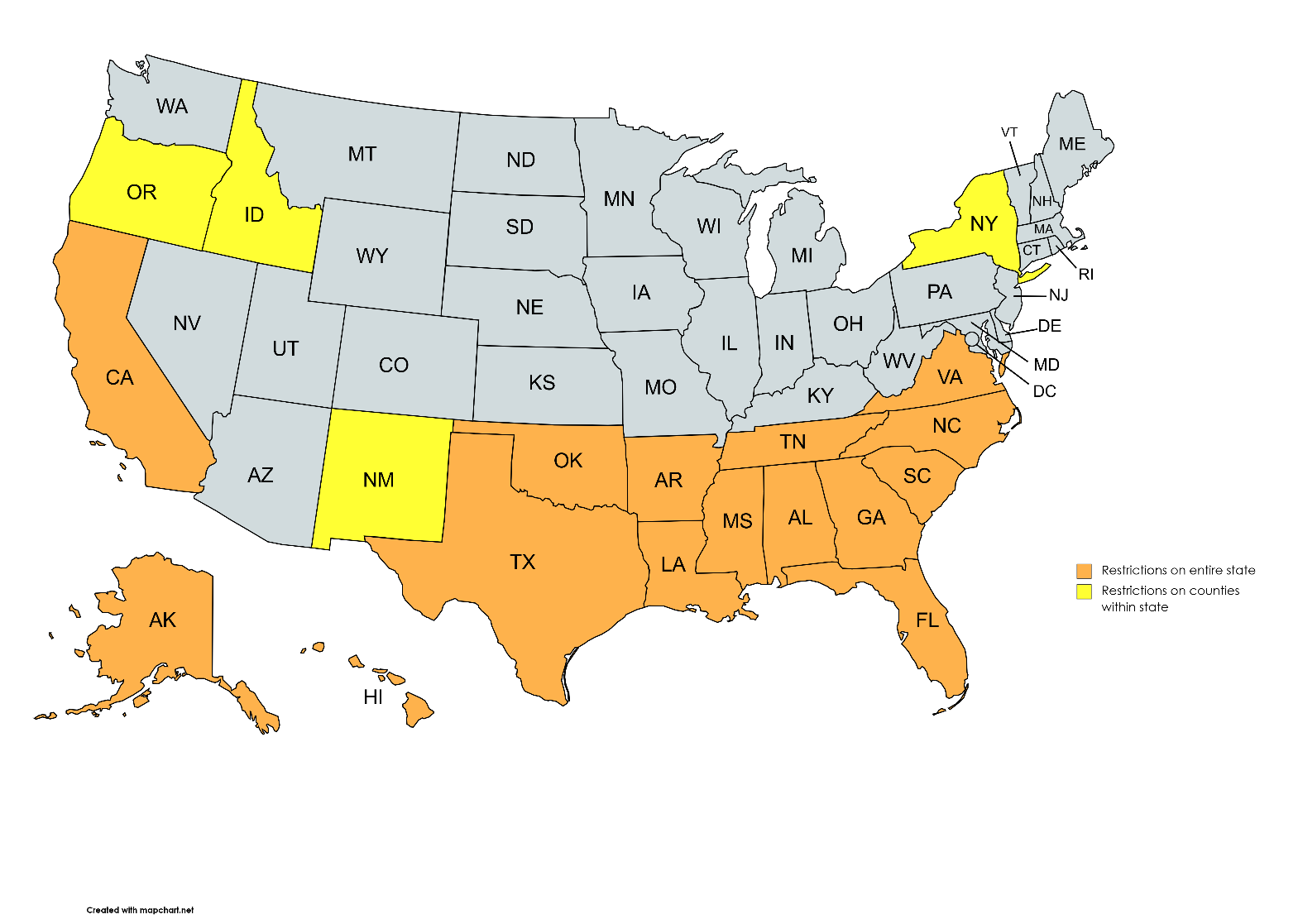                                             Map of Regulated StatesProhibited AreasAreas from where soil should neither be packaged nor shipped. Soil received from these counties will be treated as quarantined and destroyed without processing.Idaho: Bingham, BonnevilleCalifornia: Contra Costa, Los Angeles, Riverside, Sacramento, San Bernardino, Santa Clara, VenturaCanada: Alberta: A farm unit and associated land located near the municipality of Fort         Saskatchewan; and a farm unit and associated land located near the municipality of Spruce Grove British Colombia: Central Saanich on Vancouver IslandNewfoundland and Labrador: The entire Island of NewfoundlandQuebec: The municipality of Saint- AmbleRegulated States and CountiesAreas from where soil will be handled within the Cornell Soil Health Laboratory according to Quarantine Standard Operating Procedures.Note: We accept soils from regulated areas throughout the United States. As with all samples, please be sure to double bag and use packing material to minimize sample movement during shipping.Entire State Regulated:AlabamaAlaskaArkansasCaliforniaGeorgiaHawaiiFloridaLouisianaMississippiNorth CarolinaOklahomaSouth CarolinaTennesseeTexasVirginiaStates with regulated soils in some counties:New Mexico: Dona AnaOregon: CurryNew York: Bronx, Cayuga, Erie, Livingston, Monroe, Nassau, Niagara, New York,  Ontario, Orleans, Kings, Queens, Richmond, Seneca, Steuben, Suffolk, Wayne Note: The Cornell Soil Health Laboratory reserves the right to have higher levels of restrictions on the transport and analysis of soil than that of USDA-APHIS